Assignments:  Chapter 9 – Conic Sections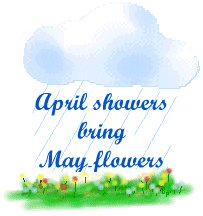 Mr. Miller – PreCalculusDaniel.Miller@hvs.org248-676-8320 ext. 7110www.mrdmillersclassroom.weebly.com9.19.29.39.5Tuesday4/18/17Worksheet – Circles and EllipsesWednesday4/19/17Notes, no HWThursday4/20/17Worksheet - HyperbolasFriday4/21/17Worksheet - ParabolasMonday4/24/171-33 EOOTuesday4/25/1741, 42, 43, 44, 45, 46, 47,48, 49, 50Wednesday4/26/17Review WorksheetReview WorksheetReview WorksheetReview WorksheetThursday4/27/17Q & A ReviewQ & A ReviewQ & A ReviewQ & A ReviewFriday4/28/17Quiz Chapter 9Quiz Chapter 9Quiz Chapter 9Quiz Chapter 9